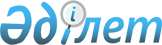 VI сайланған Алматы қаласы мәслихаты кезектен тыс XXХVIII сессиясының "Алматы қаласының 2019-2021 жылдарға арналған бюджеті туралы" 2018 жылғы 13 желтоқсандағы № 297 шешіміне өзгерістер енгізу туралы
					
			Мерзімі біткен
			
			
		
					VI сайланған Алматы қаласы мәслихатының кезектен тыс LIІ сессиясының 2019 жылғы 9 тамыздағы № 377 шешiмi. Алматы қаласы Әдiлет департаментінде 2019 жылғы 12 тамызда № 1574 болып тіркелді. Мерзімі өткендіктен қолданыс тоқтатылды
      Қазақстан Республикасының 2008 жылғы 4 желтоқсандағы Бюджет кодексінің 106-бабы 4-тармағына, Қазақстан Республикасының 2001 жылғы 23 қаңтардағы "Қазақстан Республикасындағы жергілікті мемлекеттік басқару және өзін-өзі басқару туралы" Заңының 6, 7-баптарына сәйкес, VI сайланған Алматы қаласының мәслихаты ШЕШІМ ҚАБЫЛДАДЫ:
      1. VI сайланған Алматы қаласы мәслихатының 2018 жылғы 13 желтоқсандағы XXХVIII сессиясының "Алматы қаласының 2019-2021 жылдарға арналған бюджеті туралы" № 297 шешіміне (Нормативтік құқықтық актілердің мемлекеттік тіркеу тізілімінде № 1520 рет санымен тіркелген, 2018 жылғы 15 желтоқсандағы "Алматы ақшамы" газетінің № 144-146 (5653) санында және 2018 жылғы 15 желтоқсандағы "Вечерний Алматы" газетінің № 151-152 (13472-13473) санында жарияланған), келесі өзгерістер енгізілсін:
      1-тармақ жаңа редакцияда мазмұндалсын:
      "1. Алматы қаласының 2019-2021 жылдарға арналған бюджеті осы шешімнің 1, 2 және 3-қосымшаларына сәйкес, оның ішінде 2019 жылға келесі көлемдерде бекітілсін:
      1) кірістер – 571 293 440 мың теңге, оның ішінде мыналар бойынша:
      салықтық түсімдер – 430 035 100 мың теңге;
      салықтық емес түсімдер – 6 211 839 мың теңге;
      негізгі капиталды сатудан түсетін түсімдер – 11 749 700 мың теңге;
      трансферттер түсімдері – 123 296 801 мың теңге;
      2) шығындар – 563 437 145,8 мың теңге;
      3) таза бюджеттік несие беру – 7 098 199 мың теңге;
      4) қаржы активтерімен жасалатын операциялар бойынша сальдо – 19 628 317 мың теңге, оның ішінде:
      қаржы активтерін сатып алу – 21 294 922 мың теңге;
      5) бюджеттік дефицит – -18 870 221,8 мың теңге;
      6) бюджет дефицитін қаржыландыру – 18 870 221,8 мың теңге.";
      6-тармақ жаңа редакцияда мазмұндалсын:
      "6. Қала бюджетінде жалпы сипаттағы мемлекеттік қызметтерді қаржыландыру 6 872 447 мың теңге сомасында бекітілсін.";
      7-тармақ жаңа редакцияда мазмұндалсын:
      "7. Қорғаныс шығындары 3 679 931 мың теңге сомасында бекітілсін.";
      8-тармақ жаңа редакцияда мазмұндалсын:
      "8. Қоғамдық тәртіпті, қауіпсіздікті, құқықтық, сот, қылмыстық-атқару қызметті қамтамасыз ету бойынша шығындар 17 970 360 мың теңге сомасында бекітілсін.";
      9-тармақ жаңа редакцияда мазмұндалсын:
      "9. Білім беру шығындары 138 152 059 мың теңге сомасында бекітілсін.";
      10-тармақ жаңа редакцияда мазмұндалсын:
      "10. Денсаулық сақтау шығындары 11 929 620 мың теңге сомасында бекітілсін.";
      11-тармақ жаңа редакцияда мазмұндалсын:
      "11. Әлеуметтік көмек және әлеуметтік қамтамасыз ету шығындары 26 701 211 мың теңге сомасында бекітілсін.";
      12-тармақ жаңа редакцияда мазмұндалсын:
      "12. Тұрғын үй-коммуналдық шаруашылық шығындары 101 541 243 мың теңге сомасында бекітілсін.";
      13-тармақ жаңа редакцияда мазмұндалсын:
      "13. Мәдениет, спорт, туризм және ақпараттық кеңістік щығындары 22 267 207 мың теңге сомасында бекітілсін.";
      14-тармақ жаңа редакцияда мазмұндалсын:
      "14. Отын-энергетика кешенiне және жер қойнауын пайдалану шығындары 5 685 592 мың теңге сомасында бекітілсін.";
      15-тармақ жаңа редакцияда мазмұндалсын:
      "15. Ауыл шаруашылығы, су, орман, балық шаруашылығы, ерекше қорғалатын табиғи аймақтардың, қоршаған орта мен жануарлар әлемін қорғау, жер қатынастары шығындары 13 176 649 мың теңге сомасында бекітілсін.";
      16-тармақ жаңа редакцияда мазмұндалсын:
      "16. Өнеркәсіп, сәулет, қала құрылысы және құрылыс қызметтеріне шығындар 2 586 904 мың теңге сомасында бекітілсін.";
      17-тармақ жаңа редакцияда мазмұндалсын:
      "17. Көлік және коммуникация шығындары 70 625 722 мың теңге сомасында бекітілсін.";
      18-тармақ жаңа редакцияда мазмұндалсын:
      "18. Басқа да шығындар 44 012 089 мың теңге сомасында бекітілсін.".
      2. Аталған шешімге 1-қосымша осы шешімнің қосымшасына сәйкес жаңа редакцияда мазмұндалсын.
      3. Алматы қаласы Мәслихатының аппараты осы шешімді әділет органдарында мемлекеттік тіркеуді, оны кейіннен ресми мерзімді баспа басылымдарында, сондай-ақ Қазақстан Республикасы нормативтік құқықтық актілерінің Эталондық бақылау банкінде және ресми интернет-ресурста жариялауды қамтамасыз етсін.
      4. Осы шешімнің орындалуын бақылау Алматы қаласы мәслихатының экономика және бюджет жөніндегі тұрақты комиссиясының төрағасы С.А. Козловқа және Алматы қаласы әкімінің орынбасары І.Е. Өсеров (келісім бойынша) жүктелсін.
      5. Осы шешім 2019 жылдың 1 қаңтарынан бастап қолданысқа енгізіледі.  Алматы қаласының 2019 жылға арналған бюджеті
					© 2012. Қазақстан Республикасы Әділет министрлігінің «Қазақстан Республикасының Заңнама және құқықтық ақпарат институты» ШЖҚ РМК
				
      VI сайланған Алматы қаласымәслихатының кезектен тыс LIIсессиясының төрағасы,мәслихат хатшысы 

Қ. Қазанбаев
VI сайланған Алматы қаласы
мәслихатының кезектен тыс
LIІ сессиясының 2019 жылғы
9 тамыздағы № 377 шешіміне
1-қосымшаVI сайланған Алматы қаласы
мәслихатының кезектен тыс
XXXVIII сессиясының
2018 жылғы 13 желтоқсандағы
№ 297 шешіміне
1-қосымша
Санаты
Санаты
Санаты
Санаты
Санаты
Сомасы, мың теңге
Сыныбы
Сыныбы
Сыныбы
Атауы
Сомасы, мың теңге
Iшкi сыныбы
Iшкi сыныбы
Iшкi сыныбы
Сомасы, мың теңге
Специфика
Специфика
Сомасы, мың теңге
1
1
1
1
2
3
I. Кірістер
571 293 440
1
Салықтық түсімдер
430 035 100
01
Табыс салығы
216 152 421
2
Жеке табыс салығы
216 152 421
03
Әлеуметтiк салық
140 039 917
1
Әлеуметтік салық
140 039 917
04
Меншiкке салынатын салықтар
45 599 837
1
Мүлiкке салынатын салықтар
29 055 000
3
Жер салығы
3 635 000
4
Көлiк құралдарына салынатын салық
12 890 837
5
Бірыңғай жер салығы
19 000
05
Тауарларға, жұмыстарға және қызметтер көрсетуге салынатын iшкi салықтар
22 502 925
2
Акциздер
12 788 125
3
Табиғи және басқа да ресурстарды пайдаланғаны үшiн түсетiн түсiмдер
2 670 800
4
Кәсiпкерлiк және кәсiби қызметтi жүргiзгенi үшiн алынатын алымдар
6 289 000
5
Ойын бизнесіне салық
755 000
07
Басқа да салықтар
440 000
1
Басқа да салықтар
440 000
08
Заңдық мәнді іс-әрекеттерді жасағаны және (немесе) оған уәкілеттігі бар мемлекеттік органдар немесе лауазымды адамдар құжаттар бергені үшін алынатын міндетті төлемдер
5 300 000
1
Мемлекеттік баж
5 300 000
2
Салықтық емес түсiмдер
6 211 839
01
Мемлекеттік меншіктен түсетін кірістер
1 250 519
1
Мемлекеттік кәсіпорындардың таза кірісі бөлігінің түсімдері
118 944
3
Мемлекет меншігіндегі акциялардың мемлекеттік пакеттеріне дивиденттер
30 857
4
Мемлекет меншігіндегі, заңды тұлғаларға қатысу үлесіне кірістер
189 373
5
Мемлекет меншігіндегі мүлікті жалға беруден түсетін кірістер
900 362
7
Мемлекеттік бюджеттен берілген кредиттер бойынша сыйақылар
10 983
04
Мемлекеттік бюджеттен қаржыландырылатын, сондай-ақ Қазақстан Республикасы Ұлттық Банкінің бюджетінен (шығыстар сметасынан) қамтылатын және қаржыландырылатын мемлекеттік мекемелер салатын айыппұлдар, өсімпұлдар, санкциялар, өндіріп алулар
4 961 320
1
Мұнай секторы ұйымдарынан түсетін түсімдерді қоспағанда, мемлекеттік бюджеттен қаржыландырылатын, сондай-ақ Қазақстан Республикасы Ұлттық Банкінің бюджетінен (шығыстар сметасынан) ұсталатын және қаржыландырылатын мемлекеттік мекемелер салатын айыппұлдар, өсімпұлдар, санкциялар, өндіріп алулар
4 961 320
3
Негізгі капиталды сатудан түсетін түсімдер
11 749 700
01
Мемлекеттік мекемелерге бекітілген мемлекеттік мүлікті сату
8 599 700
1
Мемлекеттік мекемелерге бекітілген мемлекеттік мүлікті сату
8 599 700
03
Жердi және материалдық емес активтердi сату
3 150 000
1
Жерді сату
2 800 000
2
Материалдық емес активтердi сату
350 000
4
Трансферттер түсімдері
123 296 801
02
Мемлекеттiк басқарудың жоғары тұрған органдарынан түсетiн трансферттер
123 296 801
1
Республикалық бюджеттен түсетiн трансферттер
123 296 801
Функционалдық топ
Функционалдық топ
Функционалдық топ
Функционалдық топ
Функционалдық топ
Сомасы,
мың теңге
Функционалдық кіші топ
Функционалдық кіші топ
Функционалдық кіші топ
Функционалдық кіші топ
Сомасы,
мың теңге
Бюджеттік бағдарламалардың әкiмшiсi
Бюджеттік бағдарламалардың әкiмшiсi
Бюджеттік бағдарламалардың әкiмшiсi
Сомасы,
мың теңге
Бағдарлама
Бағдарлама
Сомасы,
мың теңге
Атауы
Сомасы,
мың теңге
II. Шығындар
563 437 145,8
01
Жалпы сипаттағы мемлекеттiк қызметтер 
6 872 447
111
Республикалық маңызы бар қала, астана мәслихатының аппараты
84 154
001
Республикалық маңызы бар қала, астана мәслихатының қызметін қамтамасыз ету
81 854
003
Мемлекеттік органның күрделі шығыстары
2 300
121
Республикалық маңызы бар қала, астана әкімінің аппараты
3 332 871
001
Республикалық маңызы бар қала, астана әкімінің қызметін қамтамасыз ету
2 710 294
003
Мемлекеттік органның күрделі шығыстары
547 830
013
Республикалық маңызы бар қала, астана Қазақстан халқы Ассамблеясының қызметін қамтамасыз ету
74 747
123
Қаладағы аудан, аудандық маңызы бар қала, кент, ауыл, ауылдық округ әкімінің аппараты
2 033 675
001
Қаладағы аудан, аудандық маңызы бар қаланың, кент, ауыл, ауылдық округ әкімінің қызметін қамтамасыз ету жөніндегі қызметтер
2 006 202
022
Мемлекеттік органның күрделі шығыстары
27 473
379
Республикалық маңызы бар қаланың, астананың тексеру комиссиясы 
281 083
001
Республикалық маңызы бар қаланың, астананың тексеру комиссиясының қызметін қамтамасыз ету жөніндегі қызметтер 
279 635
003
Мемлекеттік органның күрделі шығыстары
1 448
318
Республикалық маңызы бар қаланың, астананың мемлекеттік активтер басқармасы 
449 779
001
Жергілікті деңгейде коммуналдық мүлікті және мемлекеттік сатып алу саласындағы мемлекеттік саясатты іске асыру жөніндегі қызметтер
370 457
010
Жекешелендіру, коммуналдық меншікті басқару, жекешелендіруден кейінгі қызмет және осыған байланысты дауларды реттеу
10 616
011
Коммуналдық меншікке түскен мүлікті есепке алу, сақтау, бағалау және сату
68 706
320
Республикалық маңызы бар қаланың, астананың стратегия және бюджет басқармасы 
58 055
010
Салық салу мақсатында мүлікті бағалауды жүргізу
58 055
320
Республикалық маңызы бар қаланың, астананың стратегия және бюджет басқармасы 
622 170
001
Экономикалық саясат, жоспарлау және бюджетті атқару саласындағы мемлекеттік саясатты іске асыру жөніндегі қызметтер
594 598
004
Мемлекеттік органның күрделі шығыстары
27 572
314
Республикалық маңызы бар қаланың, астананың жайлы қалалық орта басқармасы 
10 660
061
Мемлекеттік органдардың объектілерін дамыту
10 660
02
Қорғаныс
3 679 931
121
Республикалық маңызы бар қала, астана әкімінің аппараты
187 348
010
Жалпыға бірдей әскери міндетті атқару шеңберіндегі іс-шаралар 
140 370
011
Аумақтық қорғанысты даярлау және республикалық маңызы бар қаланың, астананың аумақтық қорғаныс
46 978
121
Республикалық маңызы бар қала, астана әкімінің аппараты
1 245 837
014
Республикалық маңызы бар қалалар, астана ауқымындағы төтенше жағдайлардың алдын-алу және оларды жою
1 245 837
314
Республикалық маңызы бар қаланың, астананың жайлы қалалық орта басқармасы 
23 795
030
Жұмылдыру дайындығы және төтенше жағдайлар объектілерін дамыту
23 795
387
Республикалық маңызы бар қаланың, астананың бюджетінен қаржыландырылатын табиғи және техногендік сипаттағы төтенше жағдайлар, азаматтық қорғаныс саласындағы органдардың аумақтық органы
2 222 951
003
Аумақтық органның және ведомстволық бағынысты мемлекеттік мекемелердің күрделі шығыстары
859 047
004
Республикалық маңызы бар қаланың, астананың азаматтық қорғаныс іс-шаралары
1 363 904
03
Қоғамдық тәртіп, қауіпсіздік, құқықтық, сот, қылмыстық-атқару қызметі
17 970 360
314
Республикалық маңызы бар қаланың, астананың жайлы қалалық орта басқармасы 
39 375
021
Қоғамдық тәртіп және қауіпсіздік объектілерін салу
39 375
352
Республикалық маңызы бар қаланың, астананың бюджетінен қаржыландырылатын атқарушы ішкі істер органы
15 012 183
001
Республикалық маңызы бар қала, астана аумағында қоғамдық тәртіп пен қауіпсіздікті сақтау саласындағы мемлекеттік саясатты іске асыру жөніндегі қызметтер қамтамасыз ету
12 671 499
003
Қоғамдық тәртіпті қорғауға қатысатын азаматтарды көтермелеу 
18 000
007
Мемлекеттік органның күрделі шығыстары
2 322 684
317
Республикалық маңызы бар қаланың, астананың қалалық мобилділік басқармасы
2 918 802
004
Елдi мекендерде жол қозғалысы қауiпсiздiгін қамтамасыз ету
2 918 802
04
Бiлiм беру
138 152 059
123
Қаладағы аудан, аудандық маңызы бар қала, кент, ауыл, ауылдық округ әкімінің аппараты
22 605 063
004
Мектепке дейінгі тәрбие мен оқыту ұйымдарының қызметін қамтамасыз ету
2 162 346
041
Мектепке дейінгі білім беру ұйымдарында мемлекеттік білім беру тапсырысын іске асыруға 
20 442 717
314
Республикалық маңызы бар қаланың, астананың жайлы қалалық орта басқармасы 
1 260 275
006
Алматы қаласында мектепке дейінгі ұйымдарды сейсмикалық күшейту
864 980
037
Мектепке дейiнгi тәрбие және оқыту объектілерін салу және реконструкциялау
395 295
314
Республикалық маңызы бар қаланың, астананың жайлы қалалық орта басқармасы 
13 802 910
027
Алматы қаласында орта білім беру объектілерін сейсмикалық күшейту
8 264 806
028
Бастауыш, негізгі орта және жалпы орта білім беру объектілерін салу және реконструкциялау
4 939 509
069
Қосымша білім беру объектілерін салу және реконструкциялау
598 595
323
Республикалық маңызы бар қаланың, астананың спорт басқармасы
2 464 371
006
Балалар мен жасөспірімдерге спорт бойынша қосымша білім беру
2 079 722
007
Мамандандырылған бiлiм беру ұйымдарында спорттағы дарынды балаларға жалпы бiлiм беру
384 649
360
Республикалық маңызы бар қаланың, астананың білім басқармасы
70 997 036
003
Жалпы білім беру
63 362 117
004
Арнаулы бiлiм беру бағдарламалары бойынша жалпы бiлiм беру
3 101 142
005
Мамандандырылған бiлiм беру ұйымдарында дарынды балаларға жалпы бiлiм беру
2 362 683
008
Балаларға қосымша білім беру
2 146 883
019
Республикалық маңызы бар қаланың, астананың мемлекеттік білім беру мекемелеріне жұмыстағы жоғары көрсеткіштері үшін гранттар беру
24 211
322
Республикалық маңызы бар қаланың, астананың қоғамдық денсаулық басқармасы
336 256
043
Техникалық және кәсіптік, орта білімнен кейінгі білім беру ұйымдарында мамандар даярлау
336 256
360
Республикалық маңызы бар қаланың, астананың білім басқармасы
14 408 288
018
Кәсіптік оқытуды ұйымдастыру
21 156
024
Техникалық және кәсіптік білім беру ұйымдарында мамандар даярлау
14 387 132
121
Республикалық маңызы бар қала, астана әкімінің аппараты
5 029
019
Сайлау процесіне қатысушыларды оқыту
5 029
322
Республикалық маңызы бар қаланың, астананың қоғамдық денсаулық басқармасы
244 459
003
Кадрлардың біліктілігін арттыру және оларды қайта даярлау
244 459
352
Республикалық маңызы бар қаланың, астананың бюджетінен қаржыландырылатын атқарушы ішкі істер органы
2 928
006
Кадрлардың біліктілігін арттыру және қайта даярлау
2 928
360
Республикалық маңызы бар қаланың, астананың білім басқармасы
3 856 351
038
Нәтижелі жұмыспен қамтуды және жаппай кәсіпкерлікті дамытудың 2017 – 2021 жылдарға арналған "Еңбек" мемлекеттік бағдарламасы шеңберінде кадрлардың біліктілігін арттыру, даярлау және қайта даярлау
3 856 351
360
Республикалық маңызы бар қаланың, астананың білім басқармасы
54 264
057
Жоғары, жоғары оқу орнынан кейінгі білімі бар мамандар даярлау және білім алушыларға әлеуметтік қолдау көрсету
54 264
360
Республикалық маңызы бар қаланың, астананың білім басқармасы
8 114 829
001
Жергілікті деңгейде білім беру саласындағы мемлекеттік саясатты іске асыру жөніндегі қызметтер
355 734
006
Республикалық маңызы бар қаланың, астананың мемлекеттік білім беру мекемелерінде білім беру жүйесін ақпараттандыру
1 320 066
007
Республикалық маңызы бар қаланың, астананың мемлекеттік білім беру мекемелер үшін оқулықтар мен оқу-әдiстемелiк кешендерді сатып алу және жеткізу
3 669 456
009
Республикалық маңызы бар қала, астана ауқымындағы мектеп олимпиадаларын және мектептен тыс іс-шараларды өткiзу
395 711
011
Мемлекеттік органның күрделі шығыстары
534
013
Балалар мен жасөспірімдердің психикалық денсаулығын зерттеу және халыққа психологиялық-медициналық-педагогикалық консультациялық көмек көрсету
329 912
014
Дамуында проблемалары бар балалар мен жасөспірімдердің оңалту және әлеуметтік бейімдеу
156 540
021
Жетім баланы (жетім балаларды) және ата-аналарының қамқорынсыз қалған баланы (балаларды) күтіп-ұстауға асыраушыларына ай сайынғы ақшалай қаражат төлемдері
281 924
027
Жетім баланы (жетім балаларды) және ата-анасының қамқорлығынсыз қалған баланы (балаларды) асырап алғаны үшін Қазақстан азаматтарына біржолғы ақша қаражатын төлеуге арналған төлемдер
7 306
067
Ведомстволық бағыныстағы мемлекеттік мекемелер мен ұйымдардың күрделі шығыстары
1 597 646
05
Денсаулық сақтау
11 929 620
314
Республикалық маңызы бар қаланың, астананың жайлы қалалық орта басқармасы 
885 506
009
Алматы қаласында қоғамдық денсаулық объектілерін сейсмикалық күшейту
71 096
038
Қоғамдық деңсаулық объектілерін салу және реконструкциялау
814 410
322
Республикалық маңызы бар қаланың, астананың қоғамдық денсаулық басқармасы
1 796 117
006
Ана мен баланы қорғау жөніндегі көрсетілетін қызметтер
238 678
007
Салауатты өмір салтын насихаттау
196 451
041
Республикалық маңызы бар қаланың, астананың жергілікті өкілдік органдарының шешімі бойынша тегін медициналық көмектің кепілдендірілген көлемін қосымша қамтамасыз ету
1 360 646
042
Медициналық ұйымның сот шешімі негізінде жүзеге асырылатын жыныстық құмарлықты төмендетуге арналған іс-шараларды жүргізу
342
322
Республикалық маңызы бар қаланың, астананың қоғамдық денсаулық басқармасы
2 939 082
027
Халыққа иммундық профилактика жүргізу үшін вакциналарды және басқа медициналық иммундық биологиялық препараттарды орталықтандырылған сатып алу және сақтау
2 939 082
322
Республикалық маңызы бар қаланың, астананың қоғамдық денсаулық басқармасы
223 379
039
Республикалық бюджет қаражаты есебінен көрсетілетін көмекті қоспағанда ауылдық денсаулық сақтау субъектілерінің амбулаториялық-емханалық қызметтерді және медициналық қызметтерді көрсетуі және Сall-орталықтардың қызмет көрсетуі
223 379
322
Республикалық маңызы бар қаланың, астананың қоғамдық денсаулық басқармасы
38 464
029
Республикалық маңызы бар қаланың, астананың арнайы медициналық жабдықтау базалары
38 464
322
Республикалық маңызы бар қаланың, астананың қоғамдық денсаулық басқармасы
6 047 072
001
Жергілікті деңгейде денсаулық сақтау саласындағы мемлекеттік саясатты іске асыру жөніндегі қызметтер
279 329
008
Қазақстан Республикасында ЖИТС-тің алдын алу және оған қарсы күрес жөніндегі іс-шараларды іске асыру
53 768
016
Азаматтарды елді мекеннен тыс жерлерде емделу үшін тегін және жеңілдетілген жол жүрумен қамтамасыз ету
5 023
018
Қоғамдық денсаулық саласындағы ақпараттық талдамалық қызметтер
211 835
030
Мемлекеттік органдардың күрделі шығыстары
563
033
Медициналық қоғамдық денсаулық ұйымдарының күрделі шығыстары
5 496 554
06
Әлеуметтiк көмек және әлеуметтiк қамсыздандыру
26 701 211
314
Республикалық маңызы бар қаланың, астананың жайлы қалалық орта басқармасы 
194 632
039
Әлеуметтік әл-ауқат объектілерін салу және реконструкциялау
194 632
327
Республикалық маңызы бар қаланың, астананың әлеуметтік әл-ауқат басқармасы
5 456 013
002
Жалпы үлгідегі медициналық-әлеуметтік мекемелерде (ұйымдарда), арнаулы әлеуметтік қызметтер көрсету орталықтарында, әлеуметтік қызмет көрсету орталықтарында қарттар мен мүгедектерге арнаулы әлеуметтік қызметтер көрсету
609 395
006
Мемлекеттік атаулы әлеуметтік көмек
2 641 526
020
Психоневрологиялық медициналық-әлеуметтік мекемелерде (ұйымдарда), арнаулы әлеуметтік қызметтер көрсету орталықтарында, әлеуметтік қызмет көрсету орталықтарында психоневрологиялық аурулармен ауыратын мүгедектер үшін арнаулы әлеуметтік қызметтер көрсету
1 282 233
021
Оңалту орталықтарында қарттарға, мүгедектерге, оның ішінде мүгедек балаларға арнаулы әлеуметтік қызметтер көрсету 
291 232
022
Балалар психоневрологиялық медициналық-әлеуметтік мекемелерінде (ұйымдарда), арнаулы әлеуметтік қызметтер көрсету орталықтарында, әлеуметтік қызметтер көрсету орталықтарында психоневрологиялық патологиялары бар мүгедек балалар үшін арнаулы әлеуметтік қызметтер көрсету
630 127
057
Атаулы мемлекеттік әлеуметтік көмек алушылар болып табылатын жеке тұлғаларды телевизиялық абоненттiк жалғамалармен қамтамасыз ету
1 500
360
Республикалық маңызы бар қаланың, астананың білім басқармасы
926 615
016
Жетiм балаларды, ата-анасының қамқорлығынсыз қалған балаларды әлеуметтiк қамсыздандыру
835 894
037
Әлеуметтік сауықтандыру
90 721
123
Қаладағы аудан, аудандық маңызы бар қала, кент, ауыл, ауылдық округ әкімінің аппараты
473 588
003
Мұқтаж азаматтарға үйінде әлеуметтік көмек көрсету
473 588
317
Республикалық маңызы бар қаланың, астананың қалалық мобилділік басқармасы
4 025 007
017
Жергілікті өкілдік органдардың шешімі бойынша қалалық қоғамдық көлікте (таксиден басқа) жеңілдікпен, тегін жол жүру түрінде азаматтардың жекелеген санаттарын әлеуметтік қолдау
4 025 007
327
Республикалық маңызы бар қаланың, астананың әлеуметтік әл-ауқат басқармасы
12 362 879
003
Жұмыспен қамту бағдарламасы
5 255 437
007
Тұрғын үйге көмек көрсету
133 427
008
Жергілікті өкілді органдардың шешімі бойынша азаматтардың жекелеген санаттарына әлеуметтік көмек
2 607 858
009
Мүгедектерді әлеуметтік қолдау
2 068 447
015
Оңалтудың жеке бағдарламасына сәйкес мұқтаж мүгедектердi мiндеттi гигиеналық құралдармен қамтамасыз ету, қозғалуға қиындығы бар бірінші топтағы мүгедектерге жеке көмекшінің және есту бойынша мүгедектерге қолмен көрсететiн тіл маманының қызметтерін ұсыну 
1 381 683
016
Белгілі бір тұрғылықты жері жоқ адамдарды әлеуметтік бейімдеу
168 969
018
Мұқтаж азаматтарға үйде әлеуметтiк көмек көрсету
234 231
030
Жұмыспен қамту орталықтарын қамтамасыз ету
512 827
325
Республикалық маңызы бар қаланың, астананың қоғамдық даму басқармасы 
28 113
077
Қазақстан Республикасында мүгедектердің құқықтарын қамтамасыз етуге және өмір сүру сапасын жақсарту
28 113
326
Республикалық маңызы бар қаланың, астананың кәсіпкерлік және инвестициялар басқармасы 
150 000
031
Нәтижелі жұмыспен қамтуды және жаппай кәсіпкерлікті дамытудың 2017 – 2021 жылдарға арналған "Еңбек" мемлекеттік бағдарламасы шеңберінде кәсіпкерлікке оқыту
150 000
327
Республикалық маңызы бар қаланың, астананың әлеуметтік әл-ауқат басқармасы 
3 084 364
001
Жергілікті деңгейде жұмыспен қамтуды қамтамасыз ету, еңбек және көші-қон саласындағы мемлекеттік саясатты іске асыру жөніндегі қызметтер
1 032 317
013
Жәрдемақыларды және басқа да әлеуметтік төлемдерді есептеу, төлеу мен жеткізу бойынша қызметтерге ақы төлеу
27 533
019
Үкіметтік емес ұйымдарда мемлекеттік әлеуметтік тапсырысты орналастыру
896 642
026
Мемлекеттік органның күрделі шығыстары
162 089
028
Күш көрсету немесе күш көрсету қауіпі салдарынан қиын жағдайларға тап болған тәуекелдер тобындағы адамдарға қызметтер
89 703
045
Қазақстан Республикасында мүгедектердің құқықтарын қамтамасыз етуге және өмір сүру сапасын жақсарту
510 054
053
Кохлеарлық импланттарға дәлдеп сөйлеу процессорларын ауыстыру және келтіру бойынша қызмет көрсету
185 115
067
Ведомстволық бағыныстағы мемлекеттік мекемелер мен ұйымдардың күрделі шығыстары
180 911
07
Тұрғын үй-коммуналдық шаруашылық
101 541 243
314
Республикалық маңызы бар қаланың, астананың жайлы қалалық орта басқармасы 
27 829 970
012
Коммуналдық тұрғын үй қорының тұрғын үйін жобалау және (немесе) салу, реконструкциялау
12 008 500
017
Инженерлік-коммуникациялық инфрақұрылымды жобалау, дамыту және (немесе) жайластыру
6 675 482
098
Коммуналдық тұрғын үй қорының тұрғын үйлерін сатып алу
9 145 988
316
Республикалық маңызы бар қаланың, астананың энерготиімділік және инфрақұрылымдық даму басқармасы
3 524 799
008
Инженерлік-коммуникациялық инфрақұрылымды жобалау, дамыту және (немесе) жайластыру
3 524 799
321
Республикалық маңызы бар қаланың, астананың тұрғын үй және тұрғын саясаты басқармасы
745 555
001
Жергілікті деңгейде тұрғын үй және техникалық құрылғыларды қауіпсіз пайдалануды қамтамасыз ету мәселелері бойынша мемлекеттік саясатты іске асыру жөніндегі қызметтер
532 030
007
Мемлекеттік органның күрделі шығыстары
13 525
009
Кондоминиум объектілеріне техникалық паспорттар дайындау
200 000
327
Республикалық маңызы бар қаланың, астананың әлеуметтік әл-ауқат басқармасы
171 952
031
Нәтижелі жұмыспен қамтуды және жаппай кәсіпкерлікті дамытудың 2017 – 2021 жылдарға арналған "Еңбек" мемлекеттік бағдарламасы шеңберінде шеңберінде қалалардың объектілерін жөндеу
171 952
351
Республикалық маңызы бар қаланың, астананың жер қатынастары басқармасы
7 125 005
010
Мемлекеттiк қажеттiлiктер үшiн жер учаскелерiн алып қою, оның iшiнде сатып алу жолымен алып қою және осыған байланысты жылжымайтын мүлiктi иелiктен айыру
7 125 005
314
Республикалық маңызы бар қаланың, астананың жайлы қалалық орта басқармасы 
4 150 475
013
Қаланы абаттандыруды дамыту
4 150 475
315
Республикалық маңызы бар қаланың, астананың жасыл экономика басқармасы
3 257 501
017
Қаланы абаттандыруды дамыту
3 257 501
316
Республикалық маңызы бар қаланың, астананың энерготиімділік және инфрақұрылымдық даму басқармасы
15 377 684
001
Жергілікті деңгейде энергетика және инфрақұрылымдық даму саласындағы мемлекеттік саясатты іске асыру жөніндегі қызметтер
199 146
005
Коммуналдық шаруашылық дамыту
82 674
007
Сумен жабдықтау және су бұру жүйесін дамыту
14 297 785
016
Мемлекеттік органның күрделі шығыстары
15 575
028
Республикалық маңызы бар қаланың, астананың коммуналдық меншігіндегі жылу жүйелерін пайдалануды ұйымдастыру
782 504
123
Қаладағы аудан, аудандық маңызы бар қала, кент, ауыл, ауылдық округ әкімінің аппараты
38 651 219
008
Елді мекендердегі көшелерді жарықтандыру
1 277 117
009
Елді мекендердің санитариясын қамтамасыз ету
10 924 924
010
Жерлеу орындарын ұстау және туыстары жоқ адамдарды жерлеу
236 000
011
Елді мекендерді абаттандыру мен көгалдандыру
26 213 178
314
Республикалық маңызы бар қаланың, астананың жайлы қалалық орта басқармасы 
630 749
007
Елді мекендерді абаттандыру мен көгалдандыру
630 749
316
Республикалық маңызы бар қаланың, астананың энерготиімділік және инфрақұрылымдық даму басқармасы
76 334
041
Профилактикалық дезинсекция мен дератизация жүргізу (инфекциялық және паразиттік аурулардың табиғи ошақтарының аумағындағы, сондай-ақ инфекциялық және паразиттік аурулардың ошақтарындағы дезинсекция мен дератизацияны қоспағанда)
76 334
08
Мәдениет, спорт, туризм және ақпараттық кеңістiк
22 267 207
123
Қаладағы аудан, аудандық маңызы бар қала, кент, ауыл, ауылдық округ әкімінің аппараты
118 921
006
Жергілікті деңгейде мәдени-демалыс жұмыстарын қолдау
118 921
314
Республикалық маңызы бар қаланың, астананың жайлы қалалық орта басқармасы 
148 935
014
Мәдениет объектілерін дамыту
148 935
361
Республикалық маңызы бар қаланың, астананың мәдениет басқармасы
7 472 873
004
Мәдени-демалыс жұмысын қолдау
5 3220 501
005
Тарихи-мәдени мұраны сақтауды және оған қолжетімділікті қамтамасыз ету
676 806
006
Мемлекет қайраткерлерін мәңгі есте сақтау
1 000
007
Театр және музыка өнерiн қолдау
960 996
008
Зоопарктер мен дендропарктердiң жұмыс iстеуiн қамтамасыз ету
511 570
314
Республикалық маңызы бар қаланың, астананың жайлы қалалық орта басқармасы 
543 319
018
Cпорт объектілерін дамыту
543 319
323
Республикалық маңызы бар қаланың, астананың спорт басқармасы
7 327 231
001
Жергілікті деңгейде спорт саласындағы мемлекеттік саясатты іске асыру жөніндегі қызметтер
105 486
002
Жергілікті деңгейде спорттық жарыстар өткiзу
1 463 863
003
Республикалық және халықаралық спорттық жарыстарға әртүрлі спорт түрлері бойынша құрама командалары мүшелерінің дайындығы және қатысуы
5 068 511
016
Мемлекеттік қалалық спорттық ұйымдардың жұмыс істеуін қамтамасыз ету
678 969
032
Ведомстволық бағыныстағы мемлекеттік мекемелер мен ұйымдардың күрделі шығыстары
10 402
121
Республикалық маңызы бар қала, астана әкімінің аппараты
35 438
009
Мемлекеттiк тiлдi және Қазақстан халқының басқа да тiлдерін дамыту
35 438
325
Республикалық маңызы бар қаланың, астананың қоғамдық даму басқармасы 
2 218 558
005
Мемлекеттік ақпараттық саясат жүргізу жөніндегі қызметтер
2 218 558
361
Республикалық маңызы бар қаланың, астананың мәдениет басқармасы
878 521
009
Қалалық кiтапханалардың жұмыс iстеуiн қамтамасыз ету
545 077
010
Архив қорының сақталуын қамтамасыз ету
333 444
380
Республикалық маңызы бар қаланың, астананың туризм басқармасы
1 491 289
001
Жергілікті деңгейде туризм саласындағы мемлекеттік саясатты іске асыру жөніндегі қызметтер
114 242
002
Туристік қызметті реттеу
1 376 073
004
Мемлекеттік органның күрделі шығыстары
974
325
Республикалық маңызы бар қаланың, астананың қоғамдық даму басқармасы 
1 684 911
001
Қоғамдық даму саласындағы мемлекеттік саясатты іске асыру
1 247 884
003
Жастар саясаты саласында іс-шараларды іске асыру
405 579
007
Мемлекеттік органның күрделі шығыстары
15 448
009
Өңірде діни ахуалды зерделеу және талдау
16 000
361
Республикалық маңызы бар қаланың, астананың мәдениет басқармасы
347 211
001
Жергілікті деңгейде мәдениет саласындағы мемлекеттік саясатты іске асыру жөніндегі қызметтер
136 632
003
Мемлекеттік органның күрделі шығыстары
321
032
Ведомстволық бағыныстағы мемлекеттік мекемелер мен ұйымдардың күрделі шығыстары
210 258
09
Отын-энергетика кешенi және жер қойнауын пайдалану
5 685 592
316
Республикалық маңызы бар қаланың, астананың энерготиімділік және инфрақұрылымдық даму басқармасы
5 661 512
012
Жылу-энергетикалық жүйені дамыту
5 661 512
316
Республикалық маңызы бар қаланың, астананың энерготиімділік және инфрақұрылымдық даму басқармасы
24 080
029
Газ тасымалдау жүйесін дамыту 
24 080
10
Ауыл, су, орман, балық шаруашылығы, ерекше қорғалатын табиғи аумақтар, қоршаған ортаны және жануарлар дүниесін қорғау, жер қатынастары
13 176 649
326
Республикалық маңызы бар қаланың, астананың кәсіпкерлік және инвестициялар басқармасы
4 715 700
011
Мал көмінділерінің (биотермиялық шұңқырлардың) жұмыс істеуін қамтамасыз ету
13 000
012
Алып қойылатын және жойылатын ауру жануарлардың, жануарлардан алынатын өнімдер мен шикізаттың құнын иелеріне өтеу
2 401
014
Эпизоотияға қарсы іс-шаралар жүргізу
207 814
016
Ауыл шаруашылығы жануарларын сәйкестендіру жөніндегі іс-шараларды өткізу
43 286
021
Ауыл шаруашылық дақылдарының зиянды организмдеріне қарсы күрес жөніндегі іс- шаралар
19 600
022
Қаңғыбас иттер мен мысықтарды аулауды және жоюды ұйымдастыру
159 073
043
Тракторларды, олардың тіркемелерін, өздігінен жүретін ауыл шаруашылығы, мелиоративтік және жол-құрылыс машиналары мен тетіктерін мемлекеттік есепке алуға және тіркеу
4 490
050
Инвестициялар салынған жағдайда агроөнеркәсіптік кешен субъектісі көтерген шығыстардың бөліктерін өтеу
490 914
055
Агроөнеркәсіптік кешен субъектілерін қаржылық сауықтыру жөніндегі бағыт шеңберінде кредиттік және лизингтік міндеттемелер бойынша пайыздық мөлшерлемені субсидиялау
319 196
056
Ауыл шаруашылығы малын, техниканы және технологиялық жабдықты сатып алуға кредит беру, сондай-ақ лизинг кезінде сыйақы мөлшерлемесін субсидиялау
3 455 926
315
Республикалық маңызы бар қаланың, астананың жасыл экономика басқармасы
555 279
009
Коммуналдық меншіктегі су шаруашылығы құрылыстарының жұмыс істеуін қамтамасыз ету
555 279
315
Республикалық маңызы бар қаланың, астананың жасыл экономика басқармасы
7 683 386
001
Жергілікті деңгейде қоршаған ортаны қорғау және жасыл экономиканы дамыту саласындағы мемлекеттік саясатты іске асыру жөніндегі қызметтер
190 944
004
Қоршаған ортаны сауықтыру бойынша іс-шаралар
1 543 368
005
Экожүйе объектілерін дамыту
3 663 483
006
Ерекше қорғалатын табиғи аумақтарды күтіп-ұстау және қорғау
363 030
012
Мемлекеттік органның күрделі шығыстары
14 215
032
Ведомстволық бағыныстағы мемлекеттік мекемелер мен ұйымдардың күрделі шығыстары
1 908 346
351
Республикалық маңызы бар қаланың, астананың жер қатынастары басқармасы
222 284
001
Республикалық маңызы бар қала, астана аумағында жер қатынастарын реттеу саласындағы мемлекеттік саясатты іске асыру жөніндегі қызметтер
222 284
11
Өнеркәсіп, сәулет, қала құрылысы және құрылыс қызметі
2 586 904
314
Республикалық маңызы бар қаланың, астананың жайлы қалалық орта басқармасы 
264 244
001
Жергілікті деңгейде құрылыс саласындағы мемлекеттік саясатты іске асыру жөніндегі қызметтер
263 923
003
Мемлекеттік органның күрделі шығыстары
321
319
Республикалық маңызы бар қаланың, астананың қалалық жоспарлау және урбанистика басқармасы
1 983 064
001
Жергілікті деңгейде сәулет және құрылысы саласындағы мемлекеттік саясатты іске асыру жөніндегі қызметтер
431 729
002
Елді мекендердегі құрылыстардың бас жоспарын әзірлеу
1 551 335
324
Республикалық маңызы бар қаланың, астананың қала құрылысын бақылау басқармасы
339 596
001
Жергілікті мемлекеттік қала құрылысы және жерді бақылау саласындағы мемлекеттік саясатты іске асыру жөніндегі қызметтер
317 981
003
Мемлекеттік органның күрделі шығыстары
21 615
12
Көлiк және коммуникация
59 673 669
317
Республикалық маңызы бар қаланың, астананың қалалық мобилділік басқармасы
33 799 542
007
Көлік инфрақұрылымын дамыту
23 204 426
016
Автомобиль жолдарының жұмыс істеуін қамтамасыз ету
10 595 116
317
Республикалық маңызы бар қаланың, астананың қалалық мобилділік басқармасы
25 874 127
001
Жергілікті деңгейде жолаушылар көлігі және автомобиль жолдары саласында мемлекеттік саясатты іске асыру жөніндегі қызметтер
279 853
003
Мемлекеттік органның күрделі шығыстары
12 094
008
Метрополитендегі жолаушылар тасымалын субсидиялау
4 103 783
009
Әлеуметтiк маңызы бар iшкi қатынастар бойынша жолаушылар тасымалдарын субсидиялау
20 289 078
011
Жол жүрiсiн реттеудiң техникалық құралдарын салу және реконструкциялау
1 189 319
13
Басқалар
33 669 220
316
Республикалық маңызы бар қаланың, астананың энерготиімділік және инфрақұрылымдық даму басқармасы
2 115 761
040
Арнайы экономикалық аймақтардың, индустриялық аймақтардың, индустриялық парктердің инфрақұрылымын дамыту
2 115 761
314
Республикалық маңызы бар қаланың, астананың жайлы қалалық орта басқармасы 
5 358
020
"Бизнестің жол картасы-2020" бизнесті қолдау мен дамытудың мемлекеттік бағдарламасы шеңберінде индустриялық инфрақұрылымды дамыту
5 358
316
Республикалық маңызы бар қаланың, астананың энерготиімділік және инфрақұрылымдық даму басқармасы
91 557
020
"Бизнестің жол картасы-2020" бизнесті қолдау мен дамытудың мемлекеттік бағдарламасы шеңберінде индустриялық инфрақұрылымды дамыту
91 557
326
Республикалық маңызы бар қаланың, астананың кәсіпкерлік және инвестициялар басқармасы
7 816 186
005
"Бизнестің жол картасы-2020" бизнесті қолдау мен дамытудың мемлекеттік бағдарламасы шеңберінде жеке кәсіпкерлікті қолдау
466 665
007
"Даму" кәсіпкерлікті дамыту қоры" АҚ-ға кредит беру
1 000 000
017
"Бизнестің жол картасы-2020" бизнесті қолдау мен дамытудың мемлекеттік бағдарламасы шеңберінде кредиттер бойынша пайыздық мөлшерлемелерді субсидиялау
5 957 168
018
"Бизнестің жол картасы-2020" бизнесті қолдау мен дамытудың мемлекеттік бағдарламасы шеңберінде шағын және орта бизнеске кредиттерді ішінара кепілдендіру
291 000
027
Нәтижелі жұмыспен қамтуды және жаппай кәсіпкерлікті дамытудың 2017 – 2021 жылдарға арналған "Еңбек" мемлекеттік бағдарламасы шеңберінде микрокредиттерді ішінара кепілдендіру
101 353
314
Республикалық маңызы бар қаланың, астананың жайлы қалалық орта басқармасы 
2 753 693
031
Әкімшілік ғимараттар кешенін салу
2 753 693
315
Республикалық маңызы бар қаланың, астананың жасыл экономика басқармасы
1 704 504
096
Мемлекеттік-жекешелік әріптестік жобалар бойынша мемлекеттік міндеттемелерді орындау
1 704 504
316
Республикалық маңызы бар қаланың, астананың энерготиімділік және инфрақұрылымдық даму басқармасы
2 180 786
096
Мемлекеттік-жекешелік әріптестік жобалар бойынша мемлекеттік міндеттемелерді орындау
2 180 786
317
Республикалық маңызы бар қаланың, астананың қалалық мобилділік басқармасы
2 219 968
096
Мемлекеттік-жекешелік әріптестік жобалар бойынша мемлекеттік міндеттемелерді орындау
2 219 968
320
Республикалық маңызы бар қаланың, астананың стратегия және бюджет басқармасы
9 300 000
003
Жергілікті бюджеттік инвестициялық жобалардың техникалық-экономикалық негіздемелерін және мемлекеттік-жекешелік әріптестік жобалардың, оның ішінде концессиялық жобалардың конкурстық құжаттамаларын әзірлеу немесе түзету, сондай-ақ қажетті сараптамаларын жүргізу, мемлекеттік-жекешелік әріптестік жобаларды, оның ішінде концессиялық жобаларды консультациялық сүйемелдеу
300 000
013
Республикалық маңызы бар қаланың, астананың жергілікті атқарушы органының резервi
9 000 000
323
Республикалық маңызы бар қаланың, астананың спорт басқармасы
723 587
096
Мемлекеттік-жекешелік әріптестік жобалар бойынша мемлекеттік міндеттемелерді орындау
723 587
326
Республикалық маңызы бар қаланың, астананың кәсіпкерлік және инвестициялар басқармасы
4 160 301
001
Жергілікті деңгейде кәсіпкерлік, өнеркәсіп, инвестициялар және ауыл шаруашылық, ветеринария саласындағы мемлекеттік саясатты іске асыру жөніндегі қызметтер
434 781
004
Индустриялық-инновациялық қызметті мемлекеттік қолдау шеңберінде іс-шараларды іске асыру
536 635
065
Заңды тұлғалардың жарғылық капиталын қалыптастыру немесе ұлғайту
3 188 885
360
Республикалық маңызы бар қаланың, астананың білім басқармасы
597 519
096
Мемлекеттік-жекешелік әріптестік жобалар бойынша мемлекеттік міндеттемелерді орындау
597 519
14
Борышқа қызмет көрсету
60 469
320
Республикалық маңызы бар қаланың, астананың стратегия және бюджет басқармасы
60 469
005
Жергілікті атқарушы органдардың борышына қызмет көрсету
56 165
018
Жергілікті атқарушы органдардың республикалық бюджеттен қарыздар бойынша сыйақылар мен өзге де төлемдерді төлеу бойынша борышына қызмет көрсету
4 304
15
Трансферттер
119 470 564,8
320
Республикалық маңызы бар қаланың, астананың стратегия және бюджет басқармасы
119 470 564,8
006
Пайдаланылмаған (толық пайдаланылмаған) нысаналы трансферттерді қайтару
83 696,8
007
Бюджеттік алып коюлар
115 389 732
024
Заңнаманы өзгертуге байланысты жоғары тұрған бюджеттің шығындарын өтеуге төменгі тұрған бюджеттен ағымдағы нысаналы трансферттер
3 997 136
III. Таза бюджеттік кредит беру 
7 098 199
Бюджеттік кредиттері
7 098 203
07
Тұрғын үй-коммуналдық шаруашылық
6 015 835
316
Республикалық маңызы бар қаланың, астананың энерготиімділік және инфрақұрылымдық даму басқармасы
3 015 835
046
Жылу, сумен жабдықтау және су бұру жүйелерін реконструкция және құрылыс үшін кредит беру
3 015 835
321
Республикалық маңызы бар қаланың, астананың тұрғын үй және тұрғын саясаты басқармасы
3 000 000
012
Тұрғын үй қарыздарын беру үшін "Қазақстанның Тұрғын үй құрылыс жинақ банкі" акционерлік қоғамына бюджеттік кредит беру
3 000 000
13
Басқалар
1 082 368
326
Республикалық маңызы бар қаланың, астананың кәсіпкерлік және кәсіпкерлік және инвестициялар басқармасы
1 082 368
069
Республикалық маңызы бар қалада кәсіпкерлікті дамытуға жәрдемдесуге кредит беру
1 082 368
05
Бюджеттік кредиттерді өтеу
4
1
Мемлекеттік бюджеттен берілген бюджеттік кредиттерді өтеу
4
06
Қарыз алушы банктерге жергілікті бюджеттен берілген бюджеттік кредиттер бойынша сыйақылар
4
IV. Қаржы активтерімен жасалатын операциялар бойынша сальдо
19 628 317
Қаржы активтерін сатып алу
21 294 922
12
Көлiк және коммуникация
10 952 053
317
Республикалық маңызы бар қаланың, астананың қалалық мобилділік басқармасы
10 952 053
019
Метрополитен салуға заңды тұлғалардың жарғылық капиталын ұлғайту
10 952 053
13
Басқалар
10 342 869
121
Республикалық маңызы бар қала, астана әкімінің аппараты
258 041
065
Заңды тұлғалардың жарғылық капиталын қалыптастыру немесе ұлғайту
258 041
317
Республикалық маңызы бар қаланың, астананың қалалық мобилділік басқармасы
6 218 719
065
Заңды тұлғалардың жарғылық капиталын қалыптастыру немесе ұлғайту
6 218 719
325
Республикалық маңызы бар қаланың, астананың қоғамдық даму басқармасы 
117 372
065
Заңды тұлғалардың жарғылық капиталын қалыптастыру немесе ұлғайту
117 372
316
Республикалық маңызы бар қаланың, астананың энерготиімділік және инфрақұрылымдық даму басқармасы
285 188
065
Заңды тұлғалардың жарғылық капиталын қалыптастыру немесе ұлғайту
285 188
321
Республикалық маңызы бар қаланың, астананың тұрғын үй және тұрғын саясаты басқармасы
3 463 549
065
Заңды тұлғалардың жарғылық капиталын қалыптастыру немесе ұлғайту
3 463 549
06
Мемлекеттің қаржы активтерін сатудан түсетін түсімдер
1 666 605
1
Мемлекеттің қаржы активтерін сатудан түсетін түсімдер
1 666 605
1
Қаржы активтерін ел ішінде сатудан түсетін түсімдер
1 666 605
02
Коммуналдық меншіктегі заңды тұлғалардың қатысу үлестерін, бағалы қағаздарын сатудан түсетін түсімдер
211 319
05
Мүліктік кешен түріндегі коммуналдық мемлекеттік мекемелер мен мемлекеттік кәсіпорындарды және коммуналдық мемлекеттік кәсіпорындардың жедел басқаруындағы немесе шаруашылық жүргізуіндегі өзге мемлекеттік мүлікті сатудан түсетін түсімдер
1 455 286
V. Бюджеттік дефицит
-18 870 221,8
VI. Бюджет дефицитін қаржыландыру
18 870 221,8
      VI сайланған Алматы қаласымәслихатының кезектен тыс LIIсессиясының төрағасы,мәслихат хатшысы 

Қ. Қазанбаев
